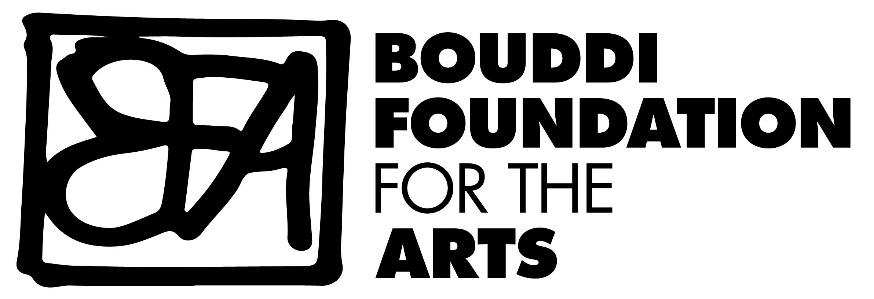 Cheque /  Credit Card Donation Form Donor's Name/Company name:_______________________________________Address (to send receipt):____________________________________________________________________________________________________________State______________       Postcode:_______________Phone:_______________________________________Donation amount:	$________( )  Cheque  enclosed or( ) Please debit my credit card:  Visa / Mastercard / AmexCredit Card Number:______________________________________________Card Holder's Name: ___________________________Expiry Date:________Signature:__________________________________   CVC ______________The Bouddi Foundation for the Arts gratefully acknowledges your support.*AII donations over $5 will receive an official tax receiptPlease return to:-  	The Bouddi Foundation for the Arts			  PO Box 4081		     WAGSTAFFE  NSW  2267Or scan and email to phildonnelly1@bigpond.com